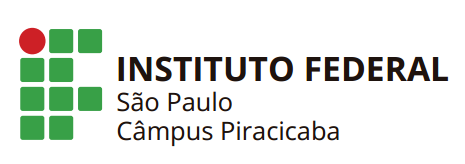 PROJETO INTEGRADO CURSO DE ENGENHARIA MECÂNICA– IFSP-PRCNome do trabalhoNome do(s) aluno(s)Piracicaba2019Nome do(s) aluno(s)Nome do título do trabalhoPiracicaba2019ResumoPalavras-chave: mínimo 3AbstractKeywords: minimo3Lista de FigurasA numeração deve acompanhar o capítulo.Ex:Figura 2-1 - Formas de preparação das arestas de corte ( Rodriguez, 2010)	  7Figura 3-1 - Planejamento do trabalho							41LISTA DE TABELASLista de Abreviaturas e SiglasABNT – Associação Brasileira de Normas TécnicasAISI – Instituto Americano do Aço e Ferro (American Iron and Steel Institute)1 INTRODUÇÃOEste manual objetiva fornecer orientação para a elaboração do texto das disciplinas de Projeto Integrado. O texto deve seguir o padrão da ABNT (Associação Brasileira de Normas Técnicas), pois é um padrão exigido na maioria das universidades, revistas científicas, eventos etc. O manual foi elaborado baseado nas seguintes  normas:ABNT NBR 14724:2011 - Trabalhos acadêmicos – Apresentação;ABNT NBR 10520: informação e documentação: citações em documentos: apresentação;ABNT  NBR  10719:  informação  e  documentação:  relatório  técnico  e/oucientífico: apresentação;ABNT NBR 14724: informação e documentação: trabalhos acadêmicos: apresentação;ABNT NBR 15287: informação e documentação: projeto de pesquisa: apresentação;ABNT NBR 6023: informação e documentação: referências: elaboração;ABNT NBR 6024: informação e documentação: numeração progressiva dasseções de um documento: apresentação;ABNT NBR 6027: informação e documentação: sumário: apresentação;ABNT NBR 6028: informação e documentação: resumo: apresentação;ABNT NBR 6034: informação e documentação: índice: apresentação;Normas de apresentação tabular.2 ESTRUTURAA estrutura do trabalho compreende as partes externa e interna, que se subdivide em elementos pré-textuais, textuais e pós-textuais. A disposição desses elementos é dada no quadro a seguir:Figura 1 – Estrutura do trabalho acadêmico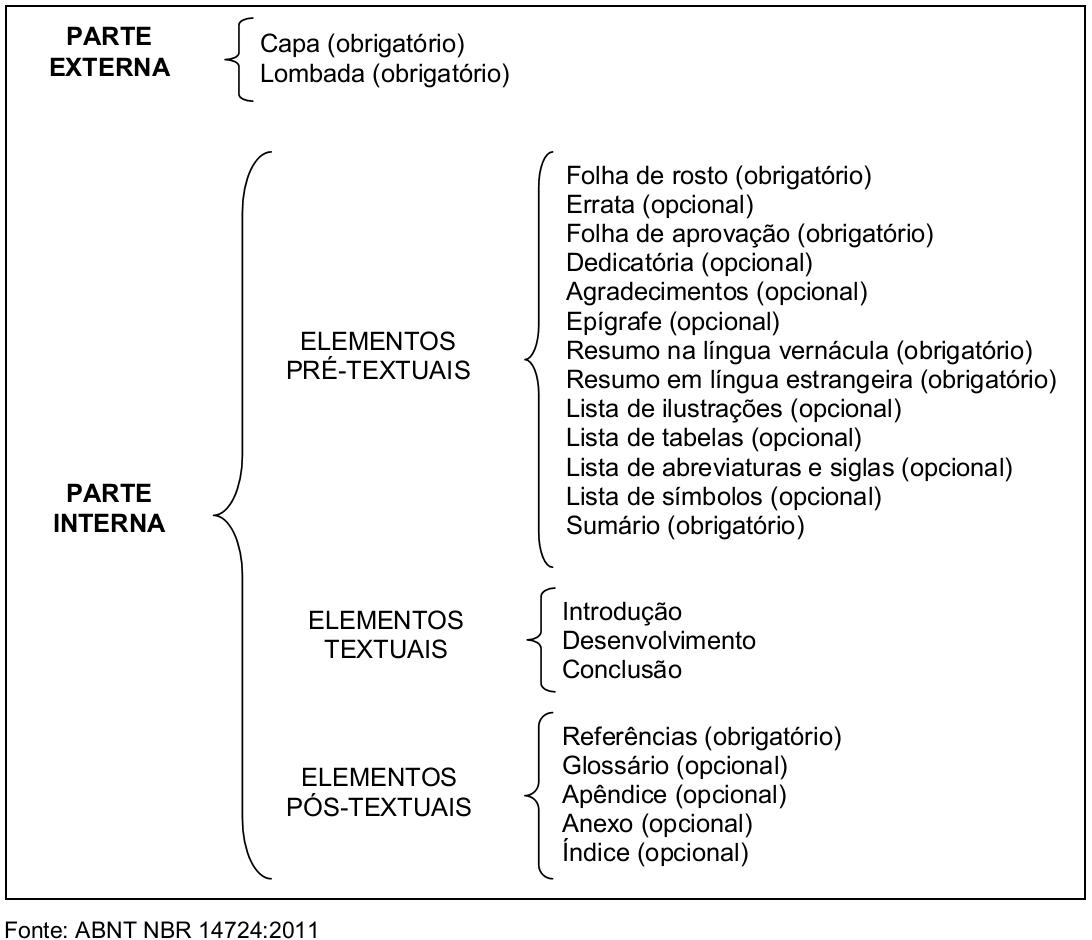 2.1 ELEMENTOS PRÉ-TEXTUAISSão elementos que antecedem o texto, com informações que contribuem para a identificação e utilização do trabalho acadêmico. Os elementos pré-textuais se dividem em obrigatórios e opcionais.Nota: Desses elementos opcionais expostos pela norma, o IFSP Câmpus Piracicaba exige apenas os seguintes elementos: todas as listas, sempre que houver no texto do trabalho: quadros, figuras, tabelas, símbolos, abreviaturas e siglas.2.2 ELEMENTOS TEXTUAISParte central do trabalho, que se divide em introdução, desenvolvimento e conclusão.2.3 ELEMENTOS PÓS-TEXTUAISSão constituídos por elementos obrigatórios e opcionais. Sucedem o texto e complementam o trabalho.Nota: Os títulos dos elementos pós-textuais devem ser centralizados e sem indicativo numérico.A formatação de cada um desses elementos está especificada na seção 4 deste manual.3 FORMATAÇÃO DO TRABALHOOs trabalhos devem ser apresentados em papel branco ou reciclado no tamanho A4. Recomenda-se digitação na fonte Arial tamanho 12, na cor preta, excetuando-se as citações com mais de três linhas, notas de rodapé, paginação, legendas e fontes das ilustrações e das tabelas, que devem ser em tamanho menor e uniforme: Arial tamanho 10, na cor preta.3.1 MARGEMAs folhas devem apresentar margens esquerda e superior de 3 centímetros, direita e inferior de 2 centímetros. Já estão considerados os espaços para encadernação e paginação. Para efeito de alinhamento, no texto deve ser utilizado o estilo justificado.Com exceção dos elementos pré-textuais, pode-se imprimir os elementos textuais e pós-textuais no anverso1 e verso da folha, nesse caso deve-se considerar:Anverso: esquerda e superior de 3 centímetros; direita e inferior de 2 centímetros;Verso: direita e superior de 3 centímetros; esquerda e inferior de 2 centímetros.3.2 ESPAÇAMENTOO texto deve ser digitado em espaço 1,5 entre linhas. Apenas legendas de ilustrações e tabelas, citações de mais de três linhas, notas de rodapé, referências, natureza (tipo de trabalho, objetivo, nome da instituição a que será submetido e área de concentração) são digitados em espaço simples. O recuo de parágrafo é opcional, porém aconselha-se utilizar o texto todo alinhado à esquerda, para evitar possíveis diferenças no tamanho dos recuos, tornando o texto não padronizado.As referências, ao final do trabalho, devem ser separadas entre si por um espaço simples em branco. Na folha de rosto e na folha de aprovação (se houver), a natureza do trabalho, o objetivo, o nome da instituição, a área de concentração e o nome do orientador devem ser alinhados do meio da página para margem direita.3.3 INDICAÇÃO DE CAPÍTULO, SEÇÃO E SUBSEÇÃOCapítulos devem ser iniciados em nova página (anverso da folha) e separados do texto por um espaço entre linhas de 1,5 em branco. Os títulos das seções e subseções devem ser separados do texto (que precede e que sucede) por um espaço de 1,5 entre linhas.Para destacar capítulos, seções e subseções usar os recursos de negrito, itálico ou grifo. O tipo de destaque escolhido deve ser mantido em todas as seções e ou subseções equivalentes.3.4 NOTAS DE RODAPÉDevem ser digitadas dentro das margens, ficando separadas do texto por um espaço simples entre linhas e por filete de 5 cm a partir da margem esquerda. Devem ser alinhadas a partir da segunda linha da mesma nota, abaixo da primeira letra da primeira palavra, de forma a destacar o expoente, sem espaço entre elas e com fonte menor (tamanho 10).As notas devem ser numeradas sequencialmente até o final do documento.3.5 NUMERAÇÃO PROGRESSIVARecomenda-se o uso de numeração progressiva para expor em sequência lógica o inter-relacionamento do conteúdo. As seções devem se dividir até a quinária e não recebem ponto ou hífen após sua indicação. O título da seção vem em seguida, após um espaço. O texto é iniciado após um espaço de 1,5 entre linhas, com alinhamento junto à margem esquerda. Todas as seções devem conter um texto relacionado: não deve haver uma seção seguida de outra subseção sem um texto entre elas. E quando houver uma subdivisão, apresentar pelo menos dois títulos (2.1 e 2.2, por exemplo), o mesmo se aplica a alíneas (por exemplo, alínea a)e b)). Segue o quadro com exemplo dos tipos de seções e apresentação tipográfica:Quadro 1 – Apresentação tipográfica por seçãoAlínea:Ao enumerar tópicos sem título próprio dentro de uma seção, utilizam-se alíneas. As alíneas devem começar com letra minúscula e terminar em ponto e vírgula, exceto a última, que termina em ponto final. Se necessário, utiliza-se uma subalínea precedida de travessão e espaço. Deve-se utilizar recuo da alínea em relação à margem esquerda e da subalínea em relação à própria alínea. Sugere-se o recuo de 0,5 cm conforme e exemplo a seguir (lembre-se de utilizar sempre os “dois pontos” antes de introduzir as alíneas):alínea;– subalínea;alínea.3.6 PAGINAÇÃOTodas as folhas a partir da folha de rosto devem ser contadas. A numeração começa a aparecer a partir da introdução e é apresentada em números arábicos, no canto superior direito da folha, ficando a 2 cm da borda superior e o último algarismo a 2 cm da borda direita. Quando o trabalho estiver impresso no verso também, a numeração da página fica no canto superior esquerdo. Excluindo a capa e a contracapa, as demais páginas podem ser numeradas com números romanos até a introdução e a partir deste ponto será apresentada em números arábicos.3.7 TABELAS, QUADROS e FIGURASAs tabelas devem ser utilizadas apenas para apresentar dados estatísticos, quantitativos, ou seja, números, e não textos. Os quadros são utilizados para apresentar dados qualitativos, ou seja, informações textuais. A formatação das tabelas deve seguir as Normas de apresentação tabular do IBGE (1993). ser mencionada no texto e inserida o mais próximo possível do trecho a que se refere. Segue um exemplo de tabela:Tabela 1 – Exemplo de tabela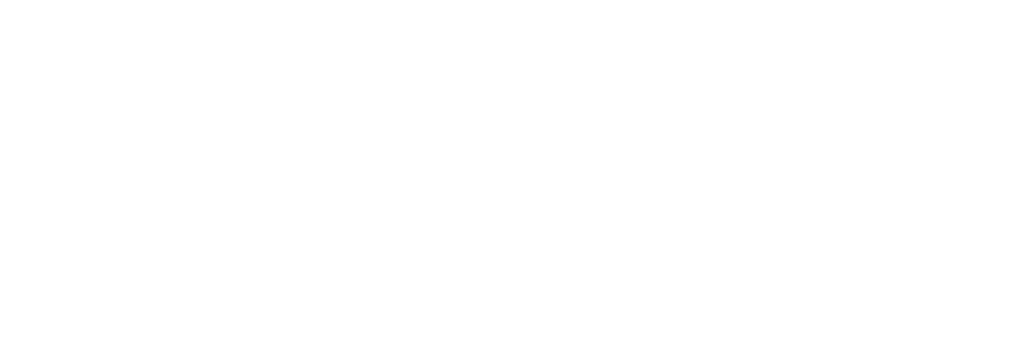 Nota: o quadro é fechado em todos os lados, mas a tabela não possui borda nas laterais.As imagens/ilustrações (figuras, quadros, gráficos, fluxograma, desenho, planta) devem ter sua identificação (legenda) na parte superior, precedida pela palavra designada (por exemplo: desenho, esquema, fluxograma, fotografia, gráfico, mapa, organograma, planta, quadro, retrato, figura, imagem, entre outros), seguida pelo número que representa a ordem em que ela aparece no texto, em números arábicos, travessão e um título.4 ELABORAÇÃO DAS PARTES DO TRABALHOCada elemento do trabalho deve ser elaborado com determinadas regras de formatação. Nas seções seguintes, as regras serão explicitadas, com a informação se o elemento é pré-textual, textual ou pós-textual.4.1 CAPA (PARTE EXTERNA)Elemento obrigatório para os trabalhos finais encadernados em capa (ver modelo no Apêndice A). Deverá conter:nome da instituição e logo (opcional);designação do câmpus;nome do curso;nome do autor;título;subtítulo (se houver);cidade;ano de defesa.4.2 CAPA (PRÉ-TEXTUAL)Elemento obrigatório de proteção externa do trabalho no qual se imprimem as informações indispensáveis à sua identificação.As informações são transcritas na seguinte ordem:nome da instituição;nome do autor;título;subtítulo (se houver);cidade;ano.Formatação: letra arial, tamanho 12; nome da instituição e autor centralizado no topo da página; título em caixa-alta (maiúsculas) e centralizado; cidade e ano centralizado no fim da página (ver modelo no Apêndice C).4.3 FOLHA DE APROVAÇÃO (PRÉ-TEXTUAL)(Opcional)Elemento obrigatório que contém os itens essenciais à aprovação do trabalho. Deve ser colocada logo após a folha de rosto (ou da errata, quando for o caso). Suas informações são transcritas na seguinte ordem:nome do autor;título;subtítulo (se houver);natureza, objetivo, nome da instituição a que é submetido e área de concentração;data de aprovação; enome, titulação e assinatura dos componentes da banca examinadora e instituições a que pertencem.As informações sobre data de aprovação, bem como a assinatura dos membros componentes da banca examinadora, devem ser colocadas após a aprovação do trabalho.Formatação: letra arial, tamanho 12; nome do autor centralizado no topo da página;título em caixa alta (maiúsculas) e centralizado; informações da natureza do trabalho, nome do orientador e coordenador alinhados do centro da página para a direita, tamanho da letra número 10 e espaçamento simples; informações dos componentes da banca por último (ver modelo no Apêndice F).4.4 RESUMO NA LÍNGUA VERNÁCULA (PRÉ-TEXTUAL)Elemento obrigatório que deve apresentar os pontos relevantes do texto, fornecendo uma visão rápida e clara do conteúdo e das conclusões do trabalho. O resumo deve ser elaborado de acordo com a ABNT NBR 6028, na forma de frases concisas e objetivas (e não enumeração de tópicos), utilizando a terceira pessoa do singular, os verbos na voz ativa, evitando-se o uso de expressões negativas. O resumo de um trabalho acadêmico deve conter de 150 a 500 palavras. Logo abaixo do resumo devem figurar as palavras-chave ou descritores, ou seja, as palavras representativasdo conteúdo do trabalho e, separadas entre si por ponto.Formatação: letra Arial, tamanho 12; título “resumo” em caixa alta, centralizado; texto do resumo justificado; o termo “palavras-chave” em negrito seguido de dois pontos; palavras chave, entre ponto final (ver modelo no Apêndice J).4.5 RESUMO EM LÍNGUA ESTRANGEIRA – ABSTRACT (PRÉ-TEXTUAL)Com as mesmas características do resumo em língua vernácula, é um elemento obrigatório que apresenta a sua versão para a língua estrangeira. O idioma mais comumente utilizado é o inglês, por ser internacionalmente reconhecido. Deve ser digitado em folha separada. Logo abaixo do resumo em língua estrangeira devem figurar as palavras-chave ou descritores no idioma escolhido (ver modelo no Apêndice K).4.6 LISTA DE FIGURAS (PRÉ-TEXTUAL)Elemento opcional que indica a paginação de cada figura apresentada no trabalho, na ordem em que aparece no texto. Utilizamos o termo “ilustrações” para designar desenhos, esquemas, fluxogramas, fotografias, gráficos, mapas, organogramas, plantas, quadros, retratos e outros. Cada item deve ser designado por seu nome específico, travessão, título e número da folha onde se encontra. Para trabalhos com um número elevado de ilustrações pode-se optar pela elaboração de listas próprias para cada tipo de ilustração (desenhos, esquemas, fluxogramas, fotografias, gráficos, mapas, organogramas, plantas, quadros, retratos e outras). Em cada lista deve constar número, título e página (ver modelo no Apêndice L).4.7 LISTA DE TABELAS (PRÉ-TEXTUAL)Elemento opcional que indica a paginação de cada tabela apresentada no trabalho, na ordem em que aparece no texto. Cada item deve ser designado por seu nome específico, acompanhado do respectivo número da folha onde se encontra. Podem surgir dúvidas quanto à diferença entre tabelas e quadros. Vale lembrar que as tabelas apresentam informações tratadas estatisticamente. Nos quadros e demais ilustrações são apresentados dados, comparações, gráficos, desenhos etc. Por esse motivo, todos os tipos de ilustrações são agrupados em uma lista e as tabelas, em lista única.No texto, a primeira letra do termo tabela deve ser grafada sempre em letra maiúscula: Tabela 1 (ver modelo no Apêndice M).4.8 LISTA DE ABREVIATURAS E SIGLAS (PRÉ-TEXTUAL)Este item consiste na relação alfabética das abreviaturas e siglas utilizadas no texto, seguidas das palavras ou expressões correspondentes grafadas por extenso. Recomenda-se a elaboração de lista própria para cada tipo (uma para abreviaturas e outra para siglas). (ver modelo no Apêndice N).4.9 LISTA DE SÍMBOLOS (PRÉ-TEXTUAL)Segundo a NBR 14724 (2011) o símbolo é um sinal que substitui o nome de alguma coisa ou uma ação. A lista de símbolos deve conter os símbolos utilizados no texto de acordo com a ordem apresentada no trabalho, com o devido significado. (ver modelo no Apêndice O).4.10 SUMÁRIO (PRÉ-TEXTUAL)O sumário é um elemento obrigatório, com a enumeração das principais divisões, seções e demais partes do trabalho, seguidas da(s) respectiva(s) folha(s) onde consta(m) a matéria indicada. O sumário deve ser elaborado conforme a ABNT NBR 6027.A palavra sumário deve ser centralizada, usando o mesmo tipo de fonte utilizada nos títulos das seções. Os capítulos e seções devem estar numerados (à esquerda) em algarismos arábicos, a partir da introdução até a conclusão, e junto à margem direita devem constar as páginas correspondentes ao início da cada parte, de acordo com a numeração progressiva da ABNT NBR 6024.Os elementos pré-textuais não devem constar no sumário.importante não confundir sumário com índice: o sumário apresenta os itens na forma e na ordem em que estes são apresentados no trabalho, diferentemente do índice, que é uma lista de palavras ou frases ordenadas segundo determinado critério (autor, assunto etc.), que localiza e remete para as informações contidas no texto (ver modelo no Apêndice P).4.11 INTRODUÇÃO (PARTE TEXTUAL)Parte inicial do texto na qual devem constar: a delimitação do assunto tratado (apresentar um resumo do campo teórico em que se localiza o trabalho), os objetivos da pesquisa, a metodologia (como foi feito) e uma justificativa, destacando a relevância do trabalho. Essas informações podem ser feitas em texto corrido (sem subdivisões), porém, se o aluno preferir, poderá, dentro do grande tópico "Introdução", fazer subdivisões para: objetivos, metodologia, e justificativa.4.12 REVISÃO BIBLIOGRÁFICA (PARTE TEXTUAL)Expõe ordenada e pormenorizadamente o assunto. Contém o relato da pesquisa que foi realizada, com argumentos que comprovem ou não uma hipótese, levantada no início da pesquisa. Em razão de sua extensão, o texto exige quase sempre seu desdobramento em tópicos. Cada tópico deve refletir o conteúdo, e o conteúdo deve explanar, analisar e demonstrar o assunto tratado.Se o trabalho for ilustrado deve-se escolher o lugar para as ilustrações de tal forma que o leitor do trabalho possa enriquecer sua leitura com as imagens apresentadas. Todas as ilustrações devem ser identificadas na parte superior, precedida da sua palavra designativa (desenho, fluxograma, gráfico, quadro etc.) seguida de numeração sequencial, que irá compor a lista de ilustrações e, abaixo conter a fonte da ilustração, mesmo que seja do próprio autor. Caso facilite a compreensão, as ilustrações podem ser acompanhadas de legendas. A ilustração deve ser mencionada no texto e inserida o mais próximo possível do trecho a que se refere.4.13 MATERIAIS E MÉTODOSApresenta os materiais e os métodos utilizados na elaboração do trabalho.4.14 RESULTADOS E DISCUSSÕESApresenta os resultados obtidos e uma discussão geral sobre o trabalho realizado.4.15 CONCLUSÃO (PARTE TEXTUAL)Parte do texto que apresenta resultados correspondentes aos objetivos ou hipóteses levantadas na introdução e o produto final desenvolvido.Descreve de forma resumida o que se aprendeu sobre o tema, até mesmo propostas de seguimento a respeito do assunto. Deve estar coerente com o desenvolvimento e relacionado à introdução. Pode ainda estabelecer relações com outros fatos referentes à mesma matéria.Em trabalhos acadêmicos, o termo Conclusão é substituído por Considerações finais.4.16 REFERÊNCIAS (PÓS-TEXTUAL)Único elemento obrigatório pós-textual. Consiste na relação das obras utilizadas para a realização do trabalho. As obras devem ser ordenadas em ordem alfabética, alinhadas à esquerda, letra Arial, tamanho 12, com espaçamento simples, e separadas  por um espaço simples em branco.Nota: Utilizar a norma ABNT NBR 6023 – Referências, para elaboração, cujas regras estão resumidas neste manual na seção 6.4.17 GLOSSÁRIO (PÓS-TEXTUAL)Elemento opcional que consiste em lista alfabética das palavras ou expressões técnicas de uso restrito ou pouco conhecidas utilizadas no texto, acompanhadas das respectivas definições (ver modelo no Apêndice Q).4.18 APÊNDICE(S) (PÓS-TEXTUAL)Elemento opcional que consiste em texto ou documento elaborado pelo autor, a fim de complementar sua argumentação.Os apêndices são identificados por letras maiúsculas consecutivas, travessão e pelos respectivos títulos. A paginação deve ser contínua, dando seguimento ao texto principal.Exemplo:APÊNDICE A – Questionário4.19 ANEXO(S) (PÓS-TEXTUAL)Elemento opcional que consiste em um texto ou documento não elaborado pelo autor, que serve de fundamentação, comprovação e ilustração.Os anexos devem ser identificados por letras maiúsculas consecutivas, travessão e pelos respectivos títulos. A paginação deve ser contínua, dando seguimento ao texto principal.Exemplo:ANEXO A – NormasCOMO ELABORAR CITAÇÕESA qualidade de um trabalho acadêmico pode ser comprovada através da riqueza da pesquisa executada por meio de citações de partes de trabalhos já publicados (em livros, revistas, internet etc.). Entretanto, as citações devem ser devidamente registradas, e para isso deve-se seguir a norma NBR 10520:2002 – Citações em documentos. As citações são divididas em indiretas e diretas.5.1 CITAÇÃO INDIRETATexto elaborado pelo autor do trabalho acadêmico baseado nas ideias de outro autor. Deve-se citar o sobrenome do autor da ideia de forma livre e o ano de publicação da obra entre parênteses. Vale lembrar que o sobrenome do autor e o ano deverão levar o leitor a encontrar a obra citada.Exemplos de citação indireta:Segundo Almeida (2004), o descompasso entre a universidade e o meio empresarial...A industrialização alcançada pelo Estado de São Paulo... (BUENO, 2011).5.2 CITAÇÃO DIRETATranscrição (cópia) do texto do autor da ideia utilizada no trabalho acadêmico. No caso da citação ter até três linhas, deve ser inserida entre aspas, sem nenhuma alteração tipográfica, com indicativo da página entre parênteses depois da indicação do ano.Exemplos:Barbour (1971, p.35) descreve: “O estudo da morfologia dos terrenos ativos deve ser feito com atenção.”“O estudo da morfologia dos terrenos ativos deve ser feito com atenção”. (BARBOUR, 1971, p. 35).Nota-se a grafia do sobrenome do autor: quando for fora dos parênteses deve ser escrito normalmente, quando dentro, todas as letras serão maiúsculas.Se a citação for de mais de três linhas, deve ser destacada com recuo de 4 cm da margem esquerda com letra menor que a do texto (tamanho 10), sem aspas e com espaçamento simples. Neste caso, deve sempre ter indicado o sobrenome do autor entre parênteses em letra maiúscula, seguido do ano da publicação e da página de onde foi extraída a informação.Exemplo:A teleconferência permite ao indivíduo participar de um encontro nacional ou regional sem a necessidade de deixar seu local de origem. Tipos comuns de teleconferência incluem o uso da televisão, telefone, e computador. Através de áudio-conferência, utilizando a companhia local de telefone, um sinal de áudio pode ser emitido em um salão de qualquer dimensão (NICHOLS, 1993, p.181).5.2.1 Interpolações e supressõesQuando necessário, é possível realizar interpolações e supressões, ou dar ênfase a alguma parte da citação. Para tal, usa-se os colchetes para interpolar ou suprimir, e o negrito ou itálico para enfatizar uma palavra ou expressão. Quando este último ocorrer, deve-se indicar após o número da página a expressão: grifo nosso. Quando o trecho citado já contiver um destaque, a expressão, nesse caso, é: grifo do autor.Exemplos:Barbour (1971, p. 35) descreve: “O estudo da morfologia [estudo dos fatores de mudanças] dos terrenos ativos deve ser feito com atenção”;“O estudo da morfologia dos terrenos ativos [...]”. (BARBOUR, 1971, p. 35)“O estudo da morfologia dos terrenos ativos deve ser feito com atenção”. (BARBOUR, 1971, p. 35, grifo nosso).5.2.2 Citação verbalSe a citação for verbal, deve-se informar entre parênteses a expressão informação verbal, e mencionar no rodapé os dados disponíveis.Exemplo:“Seu trabalho vai preencher boa parte da sua vida e a única maneira de ser verdadeiramente satisfeito é fazer o que acredita ser um ótimo trabalho, e a única maneira de fazer um ótimo trabalho é amar o que você faz” (informação verbal)¹.E no Rodapé:_____________________¹Frase dita por Steve Jobs em um discurso para formandos da Universidade de Stanford, em 2005.5.2.3 Citação de citaçãoTranscrição de um texto retirado de uma obra em que o autor cita outro texto. Não é aconselhado, devendo usar esse recurso apenas quando o texto original citado por aquele autor for de difícil ou impossível acesso.Deve-se utilizar a expressão apud (citado por) e em seguida o nome do autor que citou o primeiro. No exemplo a seguir nota-se que o documento em mãos é de Silveira, 2008, no qual foi retirada a citação a Ramos, 2005, portanto, a referência deve ser de Silveira.Exemplo:“Os critérios de qualidade para o reuso da água são baseados em requisitos de usos específicos, em considerações estéticas e ambientais e na proteção da saúde pública”. (RAMOS, 2005, apud SILVEIRA, 2008, p. 20).6 COMO ELABORAR REFERÊNCIASAs referências são um conjunto padronizado de elementos descritivos, retirados de um documento, para um trabalho acadêmico escolar. Têm como objetivo permitir ao leitor aprofundar-se no assunto ou conhecer o que o aluno usou como fontes de pesquisa. Permite também recuperar o original citado dentro do corpo do trabalho. Nos trabalhos apresentados no câmpus Piracicaba do IFSP, deve-se utilizar o sistema de listas de referências, onde as referências dos documentos citados no trabalho são reunidas em ordem alfabética, após a conclusão.6.1 APRESENTAÇÃOQuanto à apresentação, as referências devem ser dispostas em ordem alfabética, alinhadas somente à esquerda do texto, com espaçamento simples e separadas entre si por um espaço simples em branco. A palavra “Referência” deve vir centralizada e em página separada dos elementos textuais. O recurso tipográfico (negrito, itálico ou grifo) escolhido para dar destaque a determinado elemento deve aparecer de forma uniforme em todas as referências de um documento, ou seja, adotando-se negrito para o destaque, utilizá-lo em todas as referências. Esta regra não se aplica a documentos sem autoria, visto que o elemento de entrada é o próprio título, o qual deve aparecer em letra maiúscula apenas na primeira palavra, excluindo-se artigos e palavras monossilábicas.6.2 ORDEM DOS ELEMENTOSA construção de referências segue um padrão quanto aos itens constantes e à sua ordem. Esse padrão é facilitador para que, mesmo o trabalho não estando no idioma de domínio do leitor, ele seja capaz de identificar qual campo corresponde a autor, título etc., podendo até buscar obras correspondentes do autor em outra língua ou tradução do título da obra. Os elementos apresentados em uma referência devem seguir um padrão diferente para cada tipo de documento. As explicações e exemplos de caso a caso estão explicitados nas subseções seguintes.6.2.1 Livros, folhetos e apostilasAUTOR. Título. Edição. Local de publicação: Editora, Ano de publicação.Exemplo:CHIAVENATO, I. Treinamento e desenvolvimento de recursos humanos: comoincrementar talentos na empresa. 7. ed. Barueri: Manole, 2010.Caso a referência tenha dois ou três autores, indicar da mesma forma, separando -os por ; (ponto e vírgula):CAPUANO, F. G.; IDOETA, I. V. Elementos de eletrônica digital. São Paulo: Érica, 2011.Para obras com mais de três autores indicar o primeiro ou o mais importante seguido da expressão latina “et al." que significa: e outros:LAQUEY, T. et al. O manual da internet: um guia introdutório para o acesso àsredes globais. 2. ed. Rio de Janeiro: Campus, 1994. 270 p.Quando houver indicação de responsabilidade pelo conjunto da obra, em coletâneas de vários autores, a entrada deve ser feita pelo nome do responsável, seguida da abreviação, no singular, do tipo de participação (organizador, compilador, editor, coordenador, ilustrador etc.) entre parênteses:FERREIRA, L.P. (Org.). O fonaudiólogo e a escola. São Paulo: Summus, 1991.MARCONDES, E.; LIMA, I. N. De (Coord.). Dietas em pediatria clínica. 4.ed. São Paulo: Sarvier, 1993.6.2.2 Parte de livros, folhetos e apostilasSe necessário, pode-se referenciar capítulo, volume ou outras partes de uma obra com autor(es) e/ou títulos próprios. Após a indicação do(s) autor(es) e do título da parte, colocar a expressão ”In:”, seguida da referência completa da obra, com indicação de paginação da parte do livro que foi utilizada, conforme esquema eexemplo a seguir:AUTOR DA PARTE. Título da parte utilizada. In: Referência completa da obra (autor, título, local de publicação: editora, ano). Numeração das páginas da parte que foi utilizada.Exemplo:ROMANO, G. Imagens de juventude na era moderna. In: LEVI, G.; SCHMIDT, J.(Org.). História dos jovens 2. São Paulo: Companhia das Letras, 1996. p. 7-16.6.2.3 Autor entidadeNOME DO ORGÃO. Título do livro: subtítulo se houver. local de publicação, ano de publicação.Exemplos:Quando o autor é o mesmo publicador:UNIVERSIDADE DE SÃO PAULO. Catálogo de teses da Universidade de São Paulo. São Paulo, 1993. 467 p.Quando o autor é diferente do publicador:BRASIL. Ministério da Justiça. Relatório de atividades. Brasília: Imprensa Oficial, 1993. 28 p.RIO DE JANEIRO (Estado). Secretaria do Meio Ambiente. Diretrizes para a política ambiental do Estado do Rio de Janeiro. Rio de Janeiro, 1993. 45p.6.2.4 Artigos de periódicoAUTOR DO ARTIGO. Título do artigo. Título do periódico, local de publicação, número do volume, número do fascículo, páginas inicial e final, mês e ano.Exemplo:HORTA, M. O lado bom das coisas ruins. Superinteressante, São Paulo, n. 302, p. 41-49, mar. 2012.6.2.5 Artigos de JornalAUTOR DO ARTIGO. Título do artigo. Título do jornal, local de publicação, dia, mês e ano de publicação, seção, caderno ou parte do jornal, paginação correspondente.Exemplo:REINACH, F. Biodiversidade dos edifícios. O Estado de S. Paulo, São Paulo, 15 mar. 2012. Caderno Vida, p. A29.6.2.6 Documentos em meio eletrônicoSão documentos existentes em formato eletrônico, acessíveis por computador. Podem se enquadrar nesta categoria: bancos de dados, programas de computador, monografias e periódicos digitais, mensagens eletrônicas pessoais, documentos da WWW, arquivos variados de texto, som, imagem, arquivo FTP e outros. Segue estrutura para monografia em meio eletrônico.Vale ressaltar que:o endereço eletrônico que constará na referência deve estar completo, ou seja, como aparece na barra de endereço do navegador;se necessário, o endereço eletrônico só pode ser separado em mais de uma linha nos sinais de pontuação.6.2.6.1 LivrosAUTOR. Título. Local de publicação: Editora, Ano de publicação. Disponível em:<endereço eletrônico>. Acesso em: data de acesso.Exemplo:ALVES, Castro. Navio negreiro. [S.l.]: Virtual Books, 2000. Disponível em: <http://www.terra.com.br/virtualbooks/freebook/port/Lport2/navionegreiro.htm>. Acesso em: 10 jan. 2002.6.2.6.2 SitesPara referenciar textos retirados de sites, deve-se apresentar todas as informações disponíveis no documento que identificarem alguns ou todos os seguintes elementos: autor, título (em destaque), editora e data. No final, o endereço web e a data de acesso.Exemplos:PROFISSÕES de futuro: edificações. Disponível em: <http://www.profissoesdefuturo.com.br/mapa-de-cursos/edificacoes>. Acesso em: 23 ago. 2013.SANTOS, D. M. dos. Eletrotécnica. Disponível em:<http://www.infoescola.com/profissoes/eletrotecnica/>. Acesso em: 23 ago. 2013.BRANDO, R. Resumo das aplicações de um filtro de disco, nov. 2012. Disponível em: <http://www.mecanicaindustrial.com.br/conteudo/785-resumo-das-aplicacoes-de-um-filtro-de-disco>. Acesso em: 23 ago. 2013.CARVALHO, J. A. Rede de computadores: noções básicas. Disponível em: <http://www.algosobre.com.br/informatica/redes-de-computadores-nocoes-basicas.html>. Acesso em: 23 ago. 2013.6.2.6.3 Trabalhos apresentados em eventoOs elementos essenciais são: autor(es), título do trabalho, seguido da expressão “In:”; nome do evento, numeração do evento (se houver), ano e local (cidade) de realização, título do documento em destaque (anais, atas, tópico temático, etc.), local, editora, data de publicação e página inicial e final da parte referenciada (se houver). No final, localização na web e data de acesso, dispostos da seguinte forma:SOBRENOME DO AUTOR DO ARTIGO/TRABALHO, Nome (ou iniciais dos nomes separadas por ponto espaço). Título do artigo. NOME DO CONGRESSO, número cardinal do congresso., ano, Cidade de realização. Título... subtítulo da publicação. Cidade de publicação: Editora, ano da publicação. p. páginas inicial-final do artigo/trabalho. Disponível em <endereço web>. Acesso em: data de acesso.Exemplos:BRAYNER, A. R. A.; MEDEIROS, C. B. Incorporação do tempo em SGBD orientado a objetos. In: SIMPÓSIO BRASILEIRO DE BANCO DE DADOS, 9., 1994, São Paulo. Anais... São Paulo: USP, 1994. p. 16-29. Disponível em: <http://www.usp.br/sbbd9/1994/anais/brayner>. Acesso em: 26 ago.2013.SOUZA, L. S.; BORGES, A. L.; REZENDE, J. O. Influência da correção e do preparo do solo sobre algumas propriedades químicas do solo cultivado com bananeiras. In:REUNIÃO BRASILEIRA DE FERTILIDADE DO SOLO E NUTRIÇÃO DE PLANTAS, 21., 1994, Petrolina. Anais... Petrolina: EMBRAPA, CPATSA, 1994. p. 3-4. Disponível em: <http://www.embrapa.org.br/rbfsnp/21/1994/anais/souza>. Acesso em: 26 ago. 2013.6.2.6.4 Artigos de periódico em meio eletrônicoAUTOR DO ARTIGO. Título do artigo. Título do periódico, local de publicação, número da edição, mês e/ou ano.Exemplo:MANO, Cristiane. Mais de 1 bilhão de dólares por mês para o Facebook. Exame, São Paulo, ed. 1010, fev. 2012. Disponível em: <http://exame.abril.com.br/revista-exame/edicoes/1010/noticias/mais-de-1-bilhao-de-dolares-por-mes-para-o-facebook>. Acesso em: 07 mar. 2012.6.2.6.5 Mensagem de e-mailRecomenda-se o uso de mensagens que circulam por correio eletrônico somente quando não se dispuser de nenhuma outra fonte para abordar o assunto em discussão, ou a mensagem for de suma importância para enriquecer o trabalho.Exemplo:ALMEIDA, M. P. S. Fichas para MARC [mensagem pessoal]. Mensagem recebida por <mtmendes@uol.com.br> em 12. jan. 2002.6.2.7 Mídia eletrônica (CD, DVD e afins)TÍTULO. Local: Editora, data. Tipo de suporte. Notas.Exemplo:PROCESSO oxiacetilênico. São Paulo: Cipanet, 2008. 1 CD-ROM.6.2.8 Dissertação, tese, monografia e trabalho de conclusão de cursoDeve ser indicado em nota o tipo de documento (tese, dissertação, trabalho de conclusão de curso etc.), o grau, a vinculação acadêmica, o local e data de defesa, mencionada da folha de aprovação (se houver).Exemplos:MORGADO, M. L. C. Reimplante dentário. 1990. 51 f. Trabalho de Conclusão de Curso (Especialização)-Faculdade de Odontologia, Universidade Camilo Castelo Branco, São Paulo, 1990.ARAUJO, U. A. M. Máscaras inteiriças Tukúna: possibilidades de estudo de artefatos de museu para o conhecimento do universo indígena. 1985. 102 fl. Dissertação (Mestrado em Ciências Sociais)-Fundação Escola de Sociologia e Política de São Paulo, São Paulo, 1986.6.3 TRANSCRIÇÃO DOS ELEMENTOSTambém existe regras que a norma 6023 fornece para transcrição de cada elemento da referência. Destacam-se neste manual as que apresentam mais dúvidas, como casos em que tais elementos não podem ser identificados no documento.6.3.1 AutoriaQuando o autor da obra não puder ser identificado ou for desconhecido, a entrada para a referência é feita pelo título do documento, sendo que a primeira palavra do título, sem considerar artigos e palavras monossilábicas, deve estar em letra maiúscula.Exemplo:ÉTICA da informação no mercado do ano 2000: o papel da fonte e da imprensa. Rio de Janeiro: CVM, FENAJ, 1999. 80 p.6.3.2 Local de publicaçãoQuando o local de publicação não for mencionado em um documento, mas puder ser identificado, deve ser colocado entre colchetes.Exemplo:BUDD, Andy; COLLISON, Simon. Criando páginas web com CSS. [São Paulo]:Prentice-hall, 2007.Se o local não puder ser identificado, utiliza-se a expressão sine loco (sem local) na forma abreviada e entre colchetes [S.l.].Exemplo:RAMA, L. M. J. S.; SANTOS, J. A. P. Diretrizes e bases da educação nacional para ensino de 1º e 2º graus. [S.l.]: IMESP, 1983.Quando a cidade possuir homônios, acrescenta-se o nome do Estado, como: Viçosa, MG; Viçosa AL; Viçosa, RJ.Exemplo:ZANI, R. Beleza, saúde e bem-estar. Rio Claro, SP: SDF Editores, 1994.6.3.3 EditoraCaso a editora não puder ser identificada, utiliza-se a expressão sine nomine (sem nome) na forma abreviada e entre colchetes [s. n.].Exemplo:MESQUITA, L. C. S. Manual técnico básico de aquecimento solar ABRAVA. São Paulo: [s.n.], 2006.Quando houver duas editoras de cidades diferentes:ALFONSO, A. M.; MAIA, C. A. (Coord.). História da ciência: o mapa doconhecimento. Rio de Janeiro: Expressão e Cultura; São Paulo: EDUSP, 1995.Quando houver duas editoras da mesma cidade:GONÇALVES, F. B. A história do Mirador. São Paulo: Moderna; Atlas, 1995.Quando a editora e o responsável pela autoria do documento forem a mesma instituição, menciona-se apenas o responsável pela obra, não sendo necessário mencioná-la como editora.Exemplo:ASSOCIAÇÃO BRASILEIRA DE NORMAS TÉCNICAS. NBR 6023: informação edocumentação: referências: elaboração. Rio de Janeiro, 2002.6.3.4 Não identificação de local de publicação e editoraQuando nem o local de publicação nem a editora puder ser identificado, utilizam-se as expressões sine loco e sine nomine juntamente [S.l.: s.n.].Exemplo:REFLORESTAMENTO. Globo Rural. [S.l.: s.n.], 1994. 1 videocassete.6.3.5 Data de publicaçãoSendo elemento essencial para referência, deve-se indicar alguma data, seja ela de publicação, distribuição, copyright (direitos autorais), impressão, apresentação (depósito) de um trabalho acadêmico ou outra data que constar no documento.Se nenhuma data puder ser identificada, registrar uma data aproximada entre colchetes, conforme exemplos a seguir:data provável: [1998?]data certa não indicada no item: [2007]década certa: [197-]década provável: [197-?]século certo: [19- -]século provável: [19- -?]6.3.6 PaginaçãoQuando a publicação não for paginada ou a numeração de páginas for irregular, indica-se esta característica:Exemplo:REGO, L. L. B. O desenvolvimento cognitivo e a prontidão para a alfabetização. In: CARRARO, T. N. (Org.). Aprender pensando. 6.ed. Petrópolis: Vozes, 1991. Paginação irregular.MARQUES, M. P.; LANZELOTTE, R. G. Banco de dados e hipermídia: construindoum metamodelo para o Projeto Portinari. Rio de Janeiro: PUC, Departamento de Informática, 1993. Não paginado.6.3.7 Mesmo autor para documentos diferentesQuando há várias obras de um mesmo autor, referenciado em uma mesma página, indica-se o nome apenas na primeira referência. Nas demais, o nome do autor pode ser substituído por um espaço sublinear (corresponde a seis espaços).Exemplo:ASSOCIAÇÃO BRASILEIRA DE NORMAS TÉCNICAS. NBR 6023: informação edocumentação: referências: elaboração. Rio de Janeiro, 2002.______. NBR 10520: informação e documentação: citações em documentos:apresentação. Rio de Janeiro, 2002.______. NBR 14724: informação e documentação: trabalhos acadêmicos:apresentação. Rio de Janeiro, 2011.REFERÊNCIASASSOCIAÇÃO BRASILEIRA DE NORMAS TÉCNICAS. ABNT NBR 10719: informação e documentação: relatório técnico e /ou científico: apresentação. 3. ed. Rio de Janeiro, 2011. 11 p.______. ABNT NBR 14724: informação e documentação: trabalhos acadêmicos:apresentação. 3. ed. Rio de Janeiro, 2011. 11 p.______. ABNT NBR 15287: informação e documentação: projeto de pesquisa:apresentação. 2. ed. Rio de Janeiro, 2011. 8 p.______. ABNT NBR 6034: informação e documentação: índice: apresentação. 2. ed.Rio de Janeiro, 2004. 4 p.______. ABNT NBR 10520: informação e documentação: citações em documentos:apresentação. Rio de Janeiro, 2002. 7 p.______. ABNT NBR 6023: informação e documentação: referências: elaboração. Rio deJaneiro, 2002. 24 p.______. ABNT NBR 6024: informação e documentação: numeração progressiva dasseções de um documento: apresentação. 2. ed. Rio de Janeiro, 2012. 4 p.______. ABNT NBR 6027: informação e documentação: sumário: apresentação. Rio deJaneiro, 2003. 2 p.______. ABNT NBR 6028: informação e documentação: resumo: apresentação. Rio deJaneiro, 2003. 2 p.FUNDAÇÃO INSTITUTO BRASILEIRO DE GEOGRAFIA E ESTATÍSTICA -IBGE. Centro de Documentação e Disseminação de Informações. Normas de apresentação tabular. 3. ed. Rio de Janeiro, 1993. 61 p.APÊNDICE ANOME DO AUTORTítulo: e subtítulo se houver xxxxx xxxxx xxxxxxxx xxxxxx xxxxxx xxxx xxxxx xxxxxx xxxxx xxxxxxx xxxxxx xxxxxPiracicaba20XXAPÊNDICE BNOME DO AUTORTítulo : e subtítulo se houver xxxxx xxxxx xxxxxxxx xxxxxx xxxxxx xxxx xxxxx xxxxxx xxxxx xxxxxxx xxxxxx xxxxxProjeto apresentado ao Curso de Engenharia Mecânica do Instituto Federal de Educação, Ciência e Tecnologia de São Paulo, Campus Piracicaba, como requisito para aprovação na disciplina Projeto Integrado __ Piracicaba20XXAPÊNDICE CFOLHA DE APROVAÇÃO (Opcional)Elemento obrigatório que contém os itens essenciais à aprovação do trabalho. Deve ser colocada logo após a folha de rosto (ou da errata, quando for o caso). Suas informações são transcritas na seguinte ordem:a)	nome do autor;b)	título;c)	subtítulo (se houver);d)	natureza, objetivo, nome da instituição a que é submetido e área de concentração;e)	data de aprovação; e f)	nome, titulação e assinatura dos componentes da banca examinadora e instituições a que pertencem.APÊNDICE DRESUMOElemento obrigatório, constituí de uma sequência de frases concisas e objetivas, em forma de texto. Deve apresentar os objetivos, métodos, resultados e conclusões, em um único parágrafo com 150 a no máximo 500 palavras. Deve ser seguido das palavras-chave e precedido da referência do documento. Deve ser elaborado de acordo com a norma ABNT NBR 6028. Xxxxxxxxx xxxxx xxxxx xxxxxxxxxx xxxx xxxxxx x xxxx xxxxx xxxx xxxx xxxxx x xxxxxxxxx xxxxxxx xx xxxxxx xxxxx xxxxx xx xxxxxxxx xxxx xxxxx xxxxx xxxxx xxxxx xxxxx xxxxx xxxxx xxxxx xxxxxxxxxx xxxx xxxxxx x xxxx xxxxx xxxx xxxx xxxxx x xxxxxxxxx xxxxxxx xx xxxxxx xxxxx xxxxx xx xxxxxxxx xxxx xxxxx xxxxx xxxxx xxxxx xxxxx xxxxx xxxxx xxxxx xxxxxxxxxx xxxx xxxxxx x xxxx xxxxx xxxx xxxx xxxxx x xxxxxxxxx xxxxxxx xx xxxxxx xxxxx xxxxx xx xxxxxxxx xxxx xxxxx xxxxx xxxxx xxxxx xxxxx xxxxx xxxxx xxxxx xxxxxxxxxx xxxx xxxxxx x xxxx xxxxx xxxx xxxx xxxxx x xxxxxxxxx xxxxxxx xx xxxxxx xxxxx xxxxx xx xxxxxxxx xxxx xxxxx xxxxx xxxxx xxxxx xxxxx xxxxx xxxxx xxxxx xxxxxxxxxx xxxx xxxxxx x xxxx xxxxx xxxx xxxx xxxxx x xxxxxxxxx xxxxxxx xx xxxxxx xxxxx xxxxx xx xxxxxxxx xxxx xxxxx xxxxx xxxxx xxxxx xxxxx xxxxx xxxxx xxxxx xxxxxxxxxx xxxx xxxxxx x xxxx xxxxx xxxx xxxx xxxxx x xxxxxxxxx xxxxxxx xx xxxxxx xxxxx xxxxx xx xxxxxxxx xxxx xxxxx xxxxx xxxxx xxxxx xxxxx xxxxx xxxxx xxxxx xxxxxxxxxx xxxx xxxxxx x xxxx xxxxx xxxx xxxx xxxxx x xxxxxxxxx xxxxxxx xx xxxxxx xxxxx xxxxx xx xxxxxxxx xxxx xxxxx xxxxx xxxxx xxxxx xxxxx xxxxx xxxxx xxxxx xxxxxxxxxx xxxx xxxxxx x xxxx xxxxx xxxx xxxx xxxxx x xxxxxxxxx xxxxxxx xx xxxxxx xxxxx xxxxx xx xxxxxxxx xxxx xxxxx xxxxx xxxxx xxxxx xxxxx xxxxx xxxxx xxxxx xxxxxxxxxx xxxx xxxxxx x xxxx xxxxx xxxx xxxx xxxxx x xxxxxxxxx xxxxxxx xx xxxxxx xxxxx xxxxx xx xxxxxxxx xxxx xxxxx xxxxx xxxxx xxxxx xxxxx xxxxx xxxxx xxxxx xxxxxxxxxx xxxx xxxxxx x xxxx xxxxx xxxx xxxx xxxxx x xxxxxxxxx xxxxxxxxxx xxxx xxxxxx x xxxx xxxxx xxxx xxxx xxxxx x xxxxxxxxx xxxxxxx xx xxxxxx xxxxx xxxxx xx xxxxxxxx xxxx xxxxx xxxxx xxxxx xxxxx xxxxx. Palavras-chave: Palavra-chave 1. Palavra-chave 2. Palavra-chave 3. Palavra-chave 4.
APÊNDICE EABSTRACTElemento obrigatório, constituí de uma sequência de frases concisas e objetivas, em forma de texto. Deve apresentar os objetivos, métodos, resultados e conclusões, em um único parágrafo com 150 a no máximo 500 palavras.  Deve ser seguido das palavras-chave e precedido da referência do documento. Deve ser elaborado de acordo com a norma ABNT NBR 6028. Xxxxxxxxx xxxxx xxxxx xxxxxxxxxx xxxx xxxxxx x xxxx xxxxx xxxx xxxx xxxxx x xxxxxxxxx xxxxxxx xx xxxxxx xxxxx xxxxx xx xxxxxxxx xxxx xxxxx xxxxx xxxxx xxxxx xxxxx xxxxx xxxxx xxxxxxxxxx xxxx xxxxxx x xxxx xxxxx xxxx xxxx xxxxx x xxxxxxxxx xxxxxxx xx xxxxxx xxxxx xxxxx xx xxxxxxxx xxxx xxxxx xxxxx xxxxx xxxxx xxxxx xxxxx xxxxx xxxxx xxxxxxxxxx xxxx xxxxxx x xxxx xxxxx xxxx xxxx xxxxx x xxxxxxxxx xxxxxxx xx xxxxxx xxxxx xxxxx xx xxxxxxxx xxxx xxxxx xxxxx xxxxx xxxxx xxxxx xxxxx xxxxx xxxxx xxxxxxxxxx xxxx xxxxxx x xxxx xxxxx xxxx xxxx xxxxx x xxxxxxxxx xxxxxxx xx xxxxxx xxxxx xxxxx xx xxxxxxxx xxxx xxxxx xxxxx xxxxx xxxxx xxxxx xxxxx xxxxx xxxxx xxxxxxxxxx xxxx xxxxxx x xxxx xxxxx xxxx xxxx xxxxx x xxxxxxxxx xxxxxxx xx xxxxxx xxxxx xxxxx xx xxxxxxxx xxxx xxxxx xxxxx xxxxx xxxxx xxxxx xxxxx xxxxx xxxxx xxxxxxxxxx xxxx xxxxxx x xxxx xxxxx xxxx xxxx xxxxx x xxxxxxxxx xxxxxxx xx xxxxxx xxxxx xxxxx xx xxxxxxxx xxxx xxxxx xxxxx xxxxx xxxxx xxxxx xxxxx xxxxx xxxxx xxxxxxxxxx xxxx xxxxxx x xxxx xxxxx xxxx xxxx xxxxx x xxxxxxxxx xxxxxxx xx xxxxxx xxxxx xxxxx xx xxxxxxxx xxxx xxxxx xxxxx xxxxx xxxxx xxxxx xxxxx xxxxx xxxxx xxxxxxxxxx xxxx xxxxxx x xxxx xxxxx xxxx xxxx xxxxx x xxxxxxxxx xxxxxxx xx xxxxxx xxxxx xxxxx xx xxxxxxxx xxxx xxxxx xxxxx xxxxx xxxxx xxxxx xxxxx xxxxx xxxxx xxxxxxxxxx xxxx xxxxxx x xxxx xxxxx xxxx xxxx xxxxx x xxxxxxxxx xxxxxxx xx xxxxxx xxxxx xxxxx xx xxxxxxxx xxxx xxxxx xxxxx xxxxx xxxxx xxxxx xxxxx xx xxxxxxxx xxxx xxxxx xxxxx xxxxx xxxxx xxxxx xxxxx xxxxx xxxxx xxxxxxxxxx xxxx xxxxxx x xxxx xxxxx xxxx xxxx xxxxx x xxxxxxxxx xxxxxxx xx xxxxxx xxxxx xxxxx xx xxxxxxxx xxxx xxxxx xxxxx xxxxx xxxxx xxxxx xxxxx.Keywords: Keyword 1. Keyword 2. Keyword 3. Keyword 4. APÊNDICE FLISTA DE FIGURASElemento obrigatório, elaborada seguindo a mesma ordem apresentada no texto com cada item designado por seu nome e respectivo número de página.Figura 1 – Variação do teor de gordura com tratamento térmico..............................20Figura 2 – Variação da acidez com tratamento térmico............................................23Figura 3 – Xxxxxxxxxxxxxxxxxxxxxxxxxxxxxxxxxxxxx..............................................46Figura 4 – Figura 5 – APÊNDICE GLISTA DE TABELASElemento obrigatório, elaborada seguindo a mesma ordem apresentada no texto com cada item designado por seu nome e respectivo número de página.Tabela 1 – Variação do teor de gordura com tratamento térmico..............................20Tabela 2 – Variação da acidez com tratamento térmico............................................23Tabela 3 – Xxxxxxxxxxxxxxxxxxxxxxxxxxxxxxxxxxxxx..............................................46Tabela 4 – Tabela 5 – APÊNDICE HLISTA DE ABREVIATURA E SIGLASElemento opcional. É composto de uma relação alfabética das abreviaturas e siglas utilizadas no texto seguido do seu significado.ABNT 	– 	Associação Brasileira de Normas TécnicasASTM 	– 	American Society for Testing and Materialsβ_ 		– 	Coeficiente de retenção ao cisalhamentoc 		– 	Coesãod_t0 		– 	Escorregamento relativo à resistência máximaE_c 		– 	Módulo de elasticidade do concretoFLA 		– 	Flambagem Localizada da Almaf_c 		– 	Resistência à compressão do concretoG_c 		– 	Energia de fratura à compressãoh 		– 	Largura de banda de fissurasK_t 		– 	Rigidez tangencialK_n 		– 	Rigidez normalμ_ 		– 	Coeficiente de atritoσ_ 		– 	Tensão normalτ_ 		– 	Tensão de cisalhamentoL		– 	Conector proposto de superfície lisaR		– 	Conector proposto de superfície com ranhurasRP		– 	Conector proposto de superfície com ranhuras e furosAPÊNDICE ILISTA DE SÍMBOLOSElemento opcional. Elaborada seguindo a mesma ordem apresentada no texto com o significado correspondente.ºC	Graus CelsiusK	Graus KelvinL*	LuminosidadeAPÊNDICE JSUMÁRIO	Elemento obrigatório que consiste na enumeração das partes do trabalho, na mesma ordem e grafia em que aparecem seguidas do número de páginas.1. INTRODUÇÃO.....................................................................................................	171.1 Ixxxxxxxxxxxxxxxxxxxxxx...............................................................................	171.2 Aaaaaaaaaaaaaaaaaaaaaaaa...........................................................................	182. REVISÃO BIBLIOGRÁFICA................................................................................	192.1 Ccccc.................................................................................................................	192.1.1 Ccccccccc.......................................................................................................	192.1.2 Cccccccccc.....................................................................................................	202.2 Ssssssssssssssss..............................................................................................	213. MATERIAIS E MÉTODOS...................................................................................	233.1 Uuuuuuuuuuuuuuuu..........................................................................................	233.2 Dddddddd..........................................................................................................	233.2.1. Aaaaaaa.........................................................................................................	233.2.2 Mmmmmmmmmm..................................................................................................	234. RESULTADOS E DISCUSSÃO...........................................................................	255 CONCLUSÕES.....................................................................................................	276 REFERÊNCIAS ...................................................................................................	29APÊNDICE ..............................................................................................................	35ANEXO....................................................................................................................	37APÊNDICE K1. INTRODUÇÃO	Parte inicial do texto, deve conter a delimitação do assunto tratado, os objetivos da pesquisa e outros elementos necessários para apresentar o trabalho.APÊNDICE L2. REVISÃO BIBLIOGRÁFICA	Parte principal do texto que contém a exposição ordenada do assunto, varia em função da abordagem do tema e do método.APÊNDICE M3. MATERIAIS E MÉTODOSAPÊNDICE N4. RESULTADOS E DISCUSSÃOAPÊNDICE O5. CONCLUSÃOParte final do texto, onde o conteúdo corresponde aos objetivos propostos para o desenvolvimento do trabalho.Xxxxxxxxxxxxxxxxxxxxxxxxxxxxxxxxxxxxxxxxxxxxxxxxxxxxxxxxxxxxxxxxxxxxxxxxxxxxxxxxxxxxxxxxxxxxxxxxxxxxxxxxxxxxxxxxxxxxxxxxxxxxxxxxxxxxxxxxxxxxxxx.Xxxxxxxxxxxxxxxxxxxxxxxxxxxxxxxxxxxxxxxxxxxxxxxxxxxxxxxxxxxxxxxxxxxxxxxxxxxxxxxxxxxxxxxxxxxxxxxxxxxxxxxxxxxxxxxxxxxxxxxxxxxxxxxxxxxxxxxxxxxxxxxxxxxxxxxxxxxxxxxxxxxxxxxxxxxxxxxxxxxxxxxxx.APÊNDICE P6. REFERÊNCIASElemento obrigatório, devem ser apresentadas em uma única lista em ordem alfabética no final do trabalho. A margem deve ser alinha à esquerda. As referências devem ser digitadas, com espaçamento simples e para separar uma referência da outra, usar dois espaços simples em branco.APÊNDICE QGLOSSÁRIO –(Opcional)Elemento opcional, texto ou documento elaborado APÊNDICE RAPÊNDICE – Digitar o título do apêndice (Opcional)Elemento opcional, texto ou documento elaborado pelo autor, que serve de fundamentação, comprovação e ilustração. APÊNDICE SANEXO – Digitar o título do anexo A(Opcional)Elemento opcional, texto ou documento não elaborado pelo autor, que serve de fundamentação, comprovação e ilustração.Tabela 1 – Exemplo de tabela15SUMÁRIOSUMÁRIOSUMÁRIORESUMORESUMORESUMOivivABSTRACTABSTRACTABSTRACTvvLISTA DE FIGURASLISTA DE FIGURASLISTA DE FIGURASviviLISTA DE TABELASLISTA DE TABELASLISTA DE TABELASviiviiLISTA DE ABREVIATURAS E SIGLASLISTA DE ABREVIATURAS E SIGLASLISTA DE ABREVIATURAS E SIGLASviiiviii1INTRODUÇÃOINTRODUÇÃOINTRODUÇÃO992REVISÃO DA LITERATURAREVISÃO DA LITERATURAREVISÃO DA LITERATURA10102.1ELEMENTOS PRÉ-TEXTUAISELEMENTOS PRÉ-TEXTUAISELEMENTOS PRÉ-TEXTUAIS10102.2ELEMENTOS TEXTUAISELEMENTOS TEXTUAISELEMENTOS TEXTUAIS11112.3ELEMENTOS PÓS-TEXTUAISELEMENTOS PÓS-TEXTUAISELEMENTOS PÓS-TEXTUAIS11113FORMATAÇÃO DO TRABALHOFORMATAÇÃO DO TRABALHOFORMATAÇÃO DO TRABALHO12123.1MARGEMMARGEMMARGEM12123.2ESPAÇAMENTOESPAÇAMENTOESPAÇAMENTO12123.3INDICAÇÃO DE CAPÍTULO, SEÇÃO E SUBSEÇÃOINDICAÇÃO DE CAPÍTULO, SEÇÃO E SUBSEÇÃOINDICAÇÃO DE CAPÍTULO, SEÇÃO E SUBSEÇÃO13133.4NOTAS DE RODAPÉNOTAS DE RODAPÉNOTAS DE RODAPÉ13133.5NUMERAÇÃO PROGRESSIVANUMERAÇÃO PROGRESSIVANUMERAÇÃO PROGRESSIVA13133.6PAGINAÇÃOPAGINAÇÃOPAGINAÇÃO14143.7TABELAS E QUADROSTABELAS E QUADROSTABELAS E QUADROS15154ELABORAÇÃO DAS PARTES DO TRABALHOELABORAÇÃO DAS PARTES DO TRABALHOELABORAÇÃO DAS PARTES DO TRABALHO16164.1CAPA EXTERNA (PRÉ-TEXTUAL)CAPA EXTERNA (PRÉ-TEXTUAL)CAPA EXTERNA (PRÉ-TEXTUAL)16164.2CAPA INTERNA (PRÉ-TEXTUAL)CAPA INTERNA (PRÉ-TEXTUAL)CAPA INTERNA (PRÉ-TEXTUAL)17174.3FOLHA DE APROVAÇÃO (PRÉ-TEXTUAL)FOLHA DE APROVAÇÃO (PRÉ-TEXTUAL)FOLHA DE APROVAÇÃO (PRÉ-TEXTUAL)17174.7RESUMO NA LÍNGUA VERNÁCULA (PRÉ-TEXTUAL)RESUMO NA LÍNGUA VERNÁCULA (PRÉ-TEXTUAL)RESUMO NA LÍNGUA VERNÁCULA (PRÉ-TEXTUAL)18184.8RESUMO EM LÍNGUA ESTRANGEIRA – ABSTRACT (PRÉ-TEXTUAL)RESUMO EM LÍNGUA ESTRANGEIRA – ABSTRACT (PRÉ-TEXTUAL)RESUMO EM LÍNGUA ESTRANGEIRA – ABSTRACT (PRÉ-TEXTUAL)18184.9LISTA DE FIGURAS (PRÉ-TEXTUAL)LISTA DE FIGURAS (PRÉ-TEXTUAL)LISTA DE FIGURAS (PRÉ-TEXTUAL)18184.10LISTA DE TABELAS (PRÉ-TEXTUAL)LISTA DE TABELAS (PRÉ-TEXTUAL)LISTA DE TABELAS (PRÉ-TEXTUAL)19194.11LISTA DE ABREVIATURAS E SIGLAS (PRÉ-TEXTUAL)LISTA DE ABREVIATURAS E SIGLAS (PRÉ-TEXTUAL)LISTA DE ABREVIATURAS E SIGLAS (PRÉ-TEXTUAL)19194.12LISTA DE SÍMBOLOS (PRÉ-TEXTUAL)LISTA DE SÍMBOLOS (PRÉ-TEXTUAL)LISTA DE SÍMBOLOS (PRÉ-TEXTUAL)19194.13SUMÁRIO (PRÉ-TEXTUAL)SUMÁRIO (PRÉ-TEXTUAL)SUMÁRIO (PRÉ-TEXTUAL)20204.14INTRODUÇÃO (PARTE TEXTUAL)INTRODUÇÃO (PARTE TEXTUAL)INTRODUÇÃO (PARTE TEXTUAL)20204.15REVISÃO BIBLIOGRÁFICA (PARTE TEXTUAL)REVISÃO BIBLIOGRÁFICA (PARTE TEXTUAL)REVISÃO BIBLIOGRÁFICA (PARTE TEXTUAL)21214.17MATERIAS E MÉTODOSMATERIAS E MÉTODOSMATERIAS E MÉTODOS21214.16 RESULTADOS E DISCUSSÕES RESULTADOS E DISCUSSÕES RESULTADOS E DISCUSSÕES 21214.164.16CONCLUSÃO (PARTE TEXTUAL)21214.174.17REFERÊNCIAS (PÓS-TEXTUAL)22224.184.18GLOSSÁRIO (PÓS-TEXTUAL)22224.194.19APÊNDICE(S) (PÓS-TEXTUAL)22224.204.20ANEXO(S) (PÓS-TEXTUAL)232355COMO ELABORAR CITAÇÕES24245.15.1CITAÇÃO INDIRETA24245.25.2CITAÇÃO DIRETA24245.2.15.2.1Interpolações e supressões25255.2.25.2.2Citação verbal25255.2.35.2.3Citação de citação262666COMO ELABORAR REFERÊNCIAS27276.16.1APRESENTAÇÃO27276.26.2ORDEM DOS ELEMENTOS     27     276.2.16.2.1Livros, folhetos e apostilas28286.2.26.2.2Parte de livros, folhetos e apostilas28286.2.36.2.3Autor entidade29296.2.46.2.4Artigos de periódicos29296.2.56.2.5Artigos de jornal30306.2.66.2.6Documentos em meio eletrônico30306.2.6.16.2.6.1Livros30306.2.6.26.2.6.2Sites31316.2.6.36.2.6.3Trabalhos apresentados em evento31316.2.6.46.2.6.4Artigos de periódico em meio eletrônico32326.2.6.56.2.6.5Mensagem de e-mail32326.2.76.2.7Mídia eletrônica (CD, DVD e afins)32326.2.86.2.8Dissertação, tese, monografia e trabalho de conclusão de curso33336.36.3TRANSCRIÇÃO DOS ELEMENTOS33336.3.16.3.1Autoria33336.3.26.3.2Local de publicação34346.3.36.3.3Editora34346.3.46.3.4Não identificação de local de publicação e editora35356.3.56.3.5Data de publicação35356.3.6   Paginação366.3.7   Mesmo autor para documentos diferentes6.3.7   Mesmo autor para documentos diferentes367 REFERÊNCIAS7 REFERÊNCIAS37APÊNDICE A APÊNDICE A 38APÊNDICE B APÊNDICE B 39APÊNDICE C40APÊNDICE D41TIPO DE SEÇÕESTIPO DE SEÇÕESAPRESENTAÇÃO TIPOGRÁFICAAPRESENTAÇÃO TIPOGRÁFICAAPRESENTAÇÃO TIPOGRÁFICAAPRESENTAÇÃO TIPOGRÁFICAAPRESENTAÇÃO TIPOGRÁFICA1 SEÇÃO PRIMÁRIA1 SEÇÃO PRIMÁRIAFONTE MAIÚSCULA + NEGRITOFONTE MAIÚSCULA + NEGRITOFONTE MAIÚSCULA + NEGRITOFONTE MAIÚSCULA + NEGRITOFONTE MAIÚSCULA + NEGRITO1.1 Seção secundáriaPrimeira letra maiúscula e demaisPrimeira letra maiúscula e demaisPrimeira letra maiúscula e demaisPrimeira letra maiúscula e demaisPrimeira letra maiúscula e demaisminúsculas (exceto nomes próprios eminúsculas (exceto nomes próprios eminúsculas (exceto nomes próprios eminúsculas (exceto nomes próprios eminúsculas (exceto nomes próprios esiglas) siglas) siglas) siglas) siglas) 1.1.1 Seção terciária1.1.1 Seção terciáriaPrimeira letra maiúscula e demaisPrimeira letra maiúscula e demaisPrimeira letra maiúscula e demaisPrimeira letra maiúscula e demaisPrimeira letra maiúscula e demaisminúsculas (exceto nomes próprios eminúsculas (exceto nomes próprios eminúsculas (exceto nomes próprios eminúsculas (exceto nomes próprios eminúsculas (exceto nomes próprios esiglas) siglas) siglas) siglas) siglas) 1.1.1.1 Seção quaternária1.1.1.1 Seção quaternáriaPrimeira letra maiúscula e demaisPrimeira letra maiúscula e demaisPrimeira letra maiúscula e demaisPrimeira letra maiúscula e demaisPrimeira letra maiúscula e demaisminúsculas (exceto nomes próprios eminúsculas (exceto nomes próprios eminúsculas (exceto nomes próprios eminúsculas (exceto nomes próprios eminúsculas (exceto nomes próprios esiglassiglassiglassiglassiglas1.1.1.1.1 Seção quinária1.1.1.1.1 Seção quináriaPrimeira letra maiúscula e demaisPrimeira letra maiúscula e demaisPrimeira letra maiúscula e demaisPrimeira letra maiúscula e demaisPrimeira letra maiúscula e demaisminúsculas (exceto nomes próprios e siglas)minúsculas (exceto nomes próprios e siglas)minúsculas (exceto nomes próprios e siglas)minúsculas (exceto nomes próprios e siglas)minúsculas (exceto nomes próprios e siglas)Fonte: MANUAL para TFC E RELATÓRIO DE IC do Câmpus do IFSP de Votuporanga, 2013.Subsegmento20162017SUV42.81547.531Sedan pequeno42.72032.790Sedan médio27.11724.500Picapes32.24437.702Monovolumes10.2809.312Fonte: elaborado pelo autorINSTITUTO FEDERAL DE EDUCAÇÃO, CIÊNCIA E TECNOLOGIA DE SÃO PAULOCAMPUS PIRACICABAENGENHARIA MECÂNICARESUMOivABSTRACTvLISTA DE FIGURASviLISTA DE TABELASviiLISTA DE ABREVIATURAS E SIGLASviii